CANVAS – PROYECTO “GUÍA URBANA Y TURÍSTICA SOBRE POZOBLANCO” 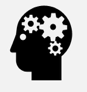 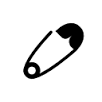 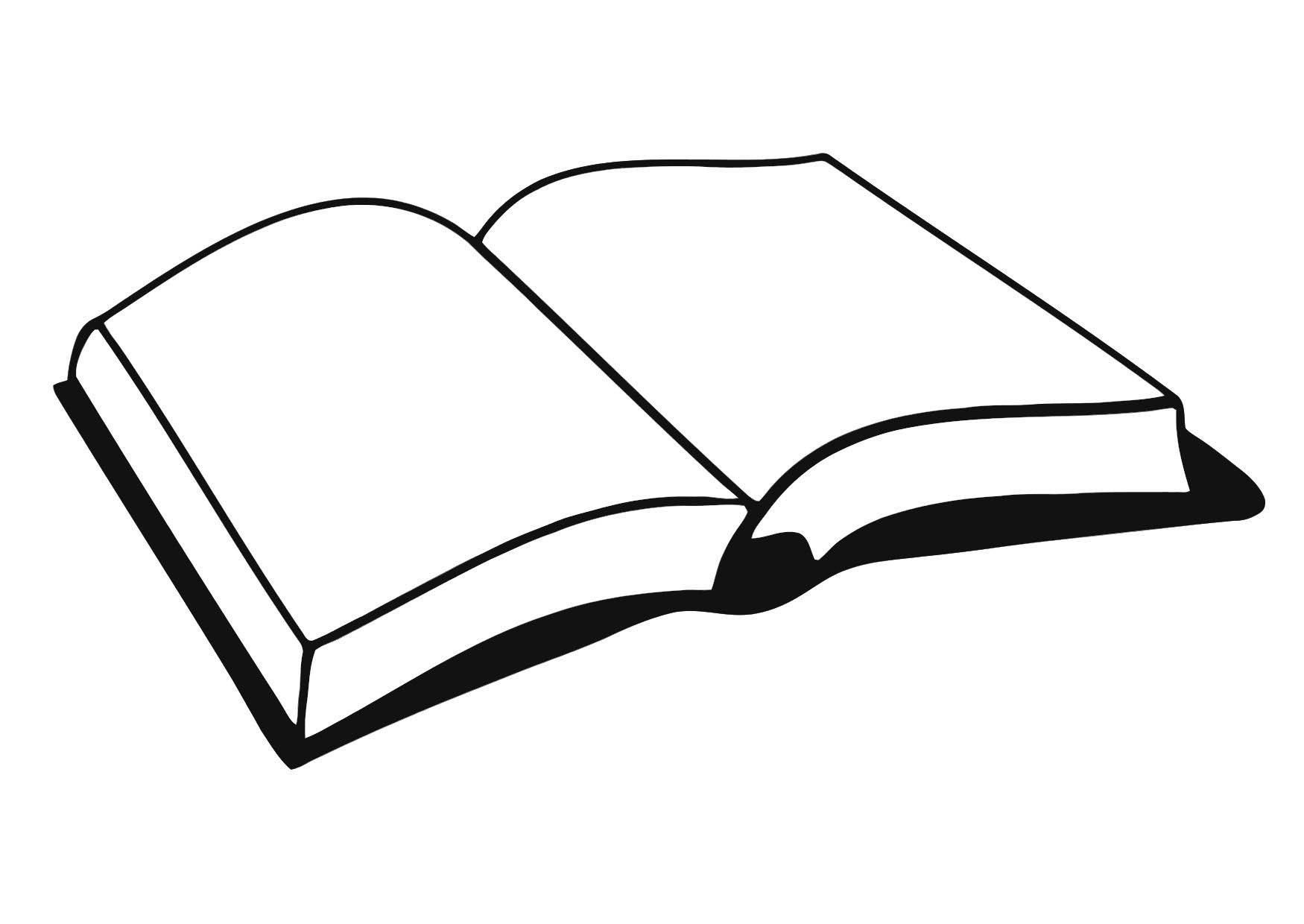 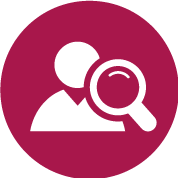 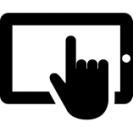 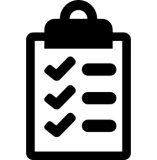 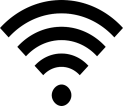 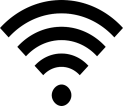 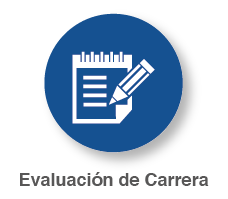 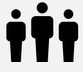 TAREAACTIVIDADES /  EJERCICIOSINDICADORINSTRUMENTO DE EVALUACIÓNTEMPORALIZACIÓNPlano mental de tu población.- Dibujar aquellos elementos más significativos que ayudan al alumno a moverse todos los días por su población.4.1 Observación directa (preguntas y participación).Rúbrica.1 SesiónInvestigar los usos de los suelos y su estructura interna.-  Realización de un plano con los usos del suelo predominantes en cada zona de su ciudad. Esto irá acompañado de comentarios al respecto4.1; 5.1Rúbrica.Observación directa.Realización de un test.2 SesionesElaboración de un gráfico sobre la evolución de la población de Pozoblanco.Elaboración de un gráfico lineal de la población de Pozoblanco a lo largo del S.XX y lo que llevamos del XXI.4.1Rúbrica.1 SesiónElaboración de un plano con la evolución urbana de Pozoblanco.Extraer un plano de la red y marcarlo con colores a través de un programa de edición fotográfico.5.2Rúbrica2 SesionesAnalizar el entramado urbano.- Observar una fotografía aérea con Google Earth y describir el plano urbanístico en las diferentes partes de la ciudad. 5.1Rúbrica.2 SesionesEstudiar la jerarquía urbana.- Establecer en un mapa la jerarquía de las poblaciones de la comarca.-Toma de apuntes y realización de ejercicios.5.1; 6.2; 7.1Rúbrica.Realización de test2 SesionesConocer las diferencias culturales y sociales de Pozoblanco.- Redacción sobre el tema.5.1; 7.1 Rúbrica .1 SesiónConocer los problemas actuales de Pozoblanco.- Seleccionar noticias y comentarlas tras una puesta en común.5.1; 7.1Rúbrica.Observación directa.1 SesiónRealización de video-guía promocional.- Elaborar guión visual y texto.- Traducirlo al inglés.- Grabación y montaje de vídeo.7.1Rúbrica.Observación directa.2 Sesiones